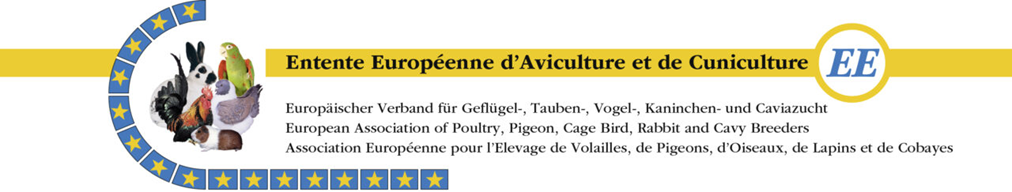 Entry Form*Please number here when you want to have your collecction group to complete. For example all with Coll. 1 etc.Entry closing & payment date : September 1st 2024Send entry form to EE-Horsens-2024@svenskamarsvinsforeningen.sePayment to be sent to : IBAN SE72 9500 0099 6018 2137 6058  BIC NDEASESS	Adress of bank: Nordea HQ, Smålandsgatan 15-17, SE-11 46 Stockholm, SwedenOBS! If you pay from Sweden please use  213 76 05-8 for payment. Surname :Name :Address :Country :Telephone no :E-mail :Juvenile : Yes / no Date of birth : Free sleep in dormitory :No of persons:        Amount per cavy  € 7,00€ 1xCatalougeDigital Free1xAdministration fee€ 5,00€ 5,00Breeders Evening€ 40 / pers€Breeders Evening below 10 year€ 20 / pers€Sales cage(s)€ 3 / cage€Total€ BreedColour / VarietyM / FClass             (A, B or C)Collection*Nett sales price123456789101112131415